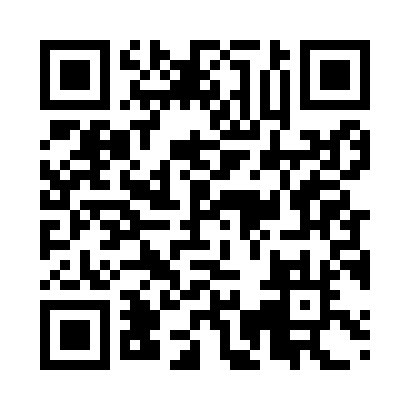 Prayer times for Guapiara, BrazilWed 1 May 2024 - Fri 31 May 2024High Latitude Method: NonePrayer Calculation Method: Muslim World LeagueAsar Calculation Method: ShafiPrayer times provided by https://www.salahtimes.comDateDayFajrSunriseDhuhrAsrMaghribIsha1Wed5:186:3612:113:235:466:592Thu5:196:3612:113:235:466:593Fri5:196:3612:113:225:456:584Sat5:196:3712:113:225:456:585Sun5:206:3712:113:215:446:576Mon5:206:3812:113:215:436:577Tue5:216:3812:113:205:436:568Wed5:216:3912:113:205:426:569Thu5:216:3912:113:195:426:5510Fri5:226:4012:113:195:416:5511Sat5:226:4012:113:195:406:5412Sun5:226:4112:103:185:406:5413Mon5:236:4112:103:185:396:5414Tue5:236:4212:103:175:396:5315Wed5:246:4212:113:175:396:5316Thu5:246:4312:113:175:386:5217Fri5:246:4312:113:165:386:5218Sat5:256:4412:113:165:376:5219Sun5:256:4412:113:165:376:5220Mon5:256:4512:113:165:376:5121Tue5:266:4512:113:155:366:5122Wed5:266:4612:113:155:366:5123Thu5:276:4612:113:155:366:5124Fri5:276:4712:113:155:356:5025Sat5:276:4712:113:145:356:5026Sun5:286:4712:113:145:356:5027Mon5:286:4812:113:145:356:5028Tue5:286:4812:123:145:346:5029Wed5:296:4912:123:145:346:5030Thu5:296:4912:123:145:346:5031Fri5:306:5012:123:145:346:50